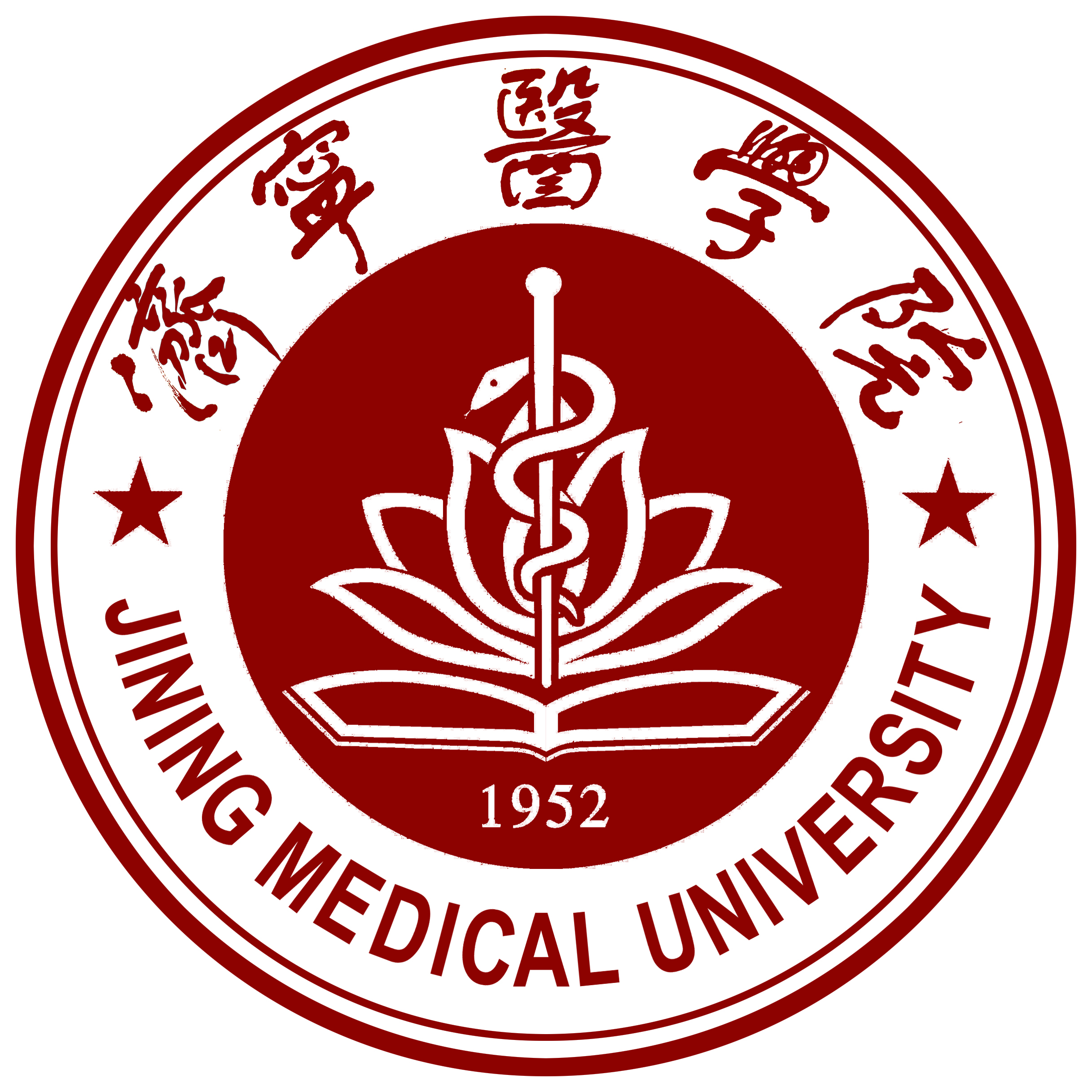 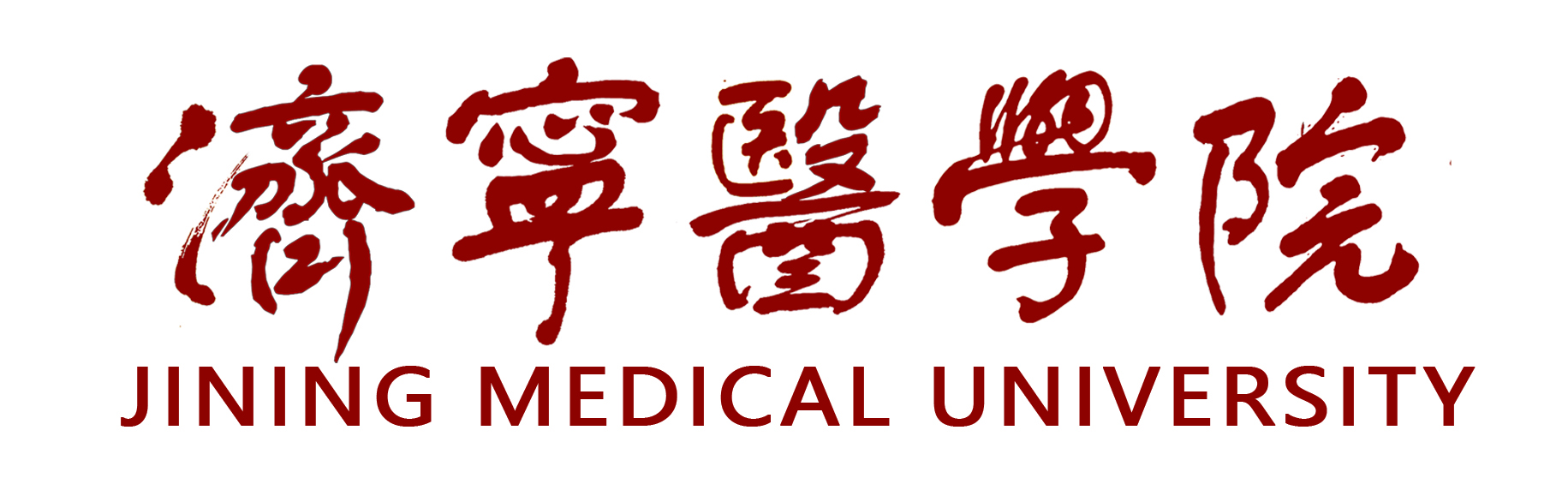 高层次科研项目培育计划申请书（自然科学类）济宁医学院2022年制基本信息项目组主要参与者（注: 项目组主要参与者不包括项目申请人）项目资金预算表正文：参照以下提纲撰写，要求内容翔实、清晰，层次分明，标题突出。请勿删除或改动下述提纲标题及括号中的文字。（一）立项依据与研究内容（4000-8000字）： 1．项目的立项依据（研究意义、国内外研究现状及发展动态分析，需结合科学研究发展趋势来论述科学意义；或结合国民经济和社会发展中迫切需要解决的关键科技问题来论述其应用前景。附主要参考文献目录）；2．项目的研究内容、研究目标，以及拟解决的关键科学问题（此部分为重点阐述内容）；3．拟采取的研究方案及可行性分析（包括研究方法、技术路线、实验手段、关键技术等说明）；4．本项目的特色与创新之处； 5．年度研究计划及预期研究结果（包括拟组织的重要学术交流活动、国内合作与交流计划等）。（二）研究基础与工作条件1．研究基础（与本项目相关的研究工作积累和已取得的研究工作成绩）；2．工作条件（包括已具备的实验条件，尚缺少的实验条件和拟解决的途径，包括利用外单位/本部门实验室等研究平台的计划与落实情况）；3．正在承担的与本项目相关的科研项目情况（申请人和项目组主要参与者正在承担的与本项目相关的各级科研项目情况，要注明项目的名称和编号、经费来源、起止年月、与本项目的关系及负责的内容等）；4．已完成项目情况（对申请人负责的前一个已结题的各级科研项目（项目名称及批准号）完成情况、后续研究进展及与本申请项目的关系加以详细说明。另附该已结题项目研究工作总结摘要（限500字）和相关成果的详细目录）。项目名称：申 请 人：所在院部：联系电话：电子邮箱：申报日期：2022年   月   日姓名性别出生年月出生年月学位研究领域研究领域职称每年工作时间（月）每年工作时间（月）每年工作时间（月）合作单位信息单位名称单位名称单位名称单位名称单位名称单位名称单位名称单位名称合作单位信息合作单位信息项目信息项目名称项目名称项目信息英文名称英文名称项目信息申请代码申请代码（按照国家自然科学基金申请代码填写）（按照国家自然科学基金申请代码填写）（按照国家自然科学基金申请代码填写）（按照国家自然科学基金申请代码填写）（按照国家自然科学基金申请代码填写）（按照国家自然科学基金申请代码填写）项目信息研究期限研究期限年    月 -       年    月年    月 -       年    月年    月 -       年    月年    月 -       年    月年    月 -       年    月年    月 -       年    月项目信息申请经费申请经费拟完成培育目标拟完成培育目标（按照申报通知中的培育目标进行选择）（按照申报通知中的培育目标进行选择）（按照申报通知中的培育目标进行选择）（按照申报通知中的培育目标进行选择）（按照申报通知中的培育目标进行选择）（按照申报通知中的培育目标进行选择）（按照申报通知中的培育目标进行选择）中文关键词中文关键词英文关键词英文关键词中文摘要英文摘要编号姓名出生年月性别职称院部或外单位名称电话电子邮箱证件号码每年工作时间(月)123456789总人数高级中级初级博士后博士生硕士生科目名称金额（万元）备注（预算依据与说明）项目资助总额一、项目直接经费1. 设备费（1）设备购置费（2）设备试制费（3）设备改造与租赁费2. 材料费/测试化验加工费/燃料动力费3. 差旅/会议/国际合作与交流费4. 出版/文献/信息传播/知识产权事务费5. 劳务费/专家咨询费6. 其他支出二、项目间接经费1.房屋占用/日常水电气暖消耗2.管理费3.绩效支出三、自筹经费